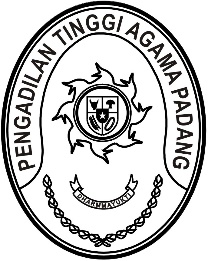 Nomor     	:  W3-A/1513/KP.06/5/2022	25 Mei 2022Lampiran	:  1 (satu) berkasPerihal	:	Usul Kenaikan Pangkat Pengabdian dan atau		Pemberhentian dengan Hormat sebagai		Pegawai Negeri Sipil dengan Hak Pensiun		a.n. Yulfida, S.H. NIP. 196305271992032001, dkk.Kepada Yth :Sekretaris Mahkamah AgungRepublik IndonesiadiTempatAssalamu’alaikum, Wr. Wb.Bersama ini kami sampaikan dengan hormat usul pensiun pemberhentian dengan hormat sebagai Pegawai Negeri Sipil yang mencapai batas usia pensiun dengan hak pensiun di lingkungan Pengadilan Tinggi Agama Padang atas nama sebagaimana terlampir.Demikian atas perhatian dan perkenannya, diucapkan terimakasih.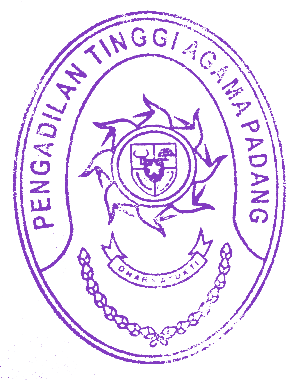 Padang,Wakil Ketua, 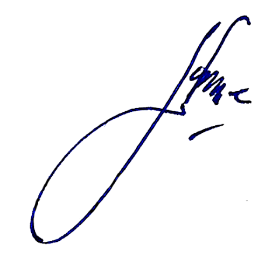 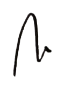 Hamdani S.Tembusan :- Yth. Direktur Jenderal Badan Peradilan Agama di Jakarta;- Yth. Kepala Kantor Regional XII Badan Kepegawaian Negara di Pekanbaru;- Yth. Ketua Pengadilan Agama Pariaman;- Yth. Ketua Pengadilan Agama Batusangkar;- Yth. Ketua Pengadilan Agama Sawahlunto;- Yth. Ketua Pengadilan Agama Lubuk Basung;LAMPIRAN SURAT KETUAPENGADILAN TINGGI AGAMA PADANGNOMOR 	: W3-A/1513/KP.6/5/2022TANGGAL 	: 25 MEI 2022DAFTAR PEGAWAI NEGERI SIPILYANG MENCAPAI BATAS USIA PENSIUN DENGAN HAK PENSIUNDI LINGKUNGAN PENGADILAN TINGGI AGAMA PADANGWakil Ketua, Hamdani S.NONAMANIPJABATANSATUAN KERJAYulfida, S.H.196305271992032001Panitera PenggantiPA BatusangkarDelmiza Eriyanti196306271994022001Panitera Muda GugatanPA SawahluntoBustamar, S.H.196508101992031004Juru SitaPA Lubuk Basung